			Alexander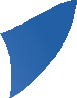 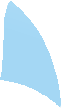 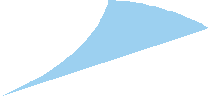 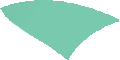 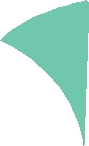 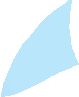 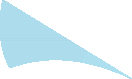 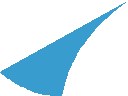 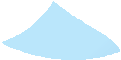 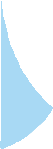 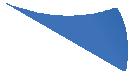 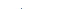 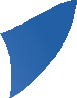 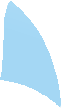 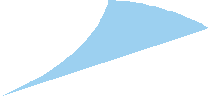 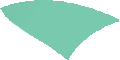 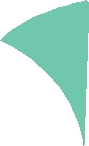 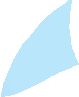 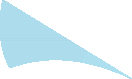 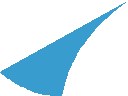 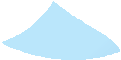 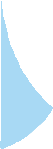 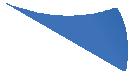 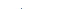 TechniqueIN T E RN AT ION A LSection B. Nominators  As a Nominator, you should:have personal knowledge of the applicant and have seen the applicant teaching; andbe an ATI member in good standing, and/or an ATI Sponsors in good standingPlease complete the form below, giving your reasons why you believe the Nominee is qualified to be an ATI Sponsoring Member. In order to complete this form, you can either print is and complete by hand, or fill in the fields and sign electronically. Once you have completed the form and signed it, return it to the Nominee. You may use a second page if necessary.  Nominee Name:  	Belinda Mello									                    
Nominator Name:  	Sarah Barker									                         
Write or type “yes” to indicate you are an ATI Member in Good Standing:      Yes                                                                                                                     Write or type “yes” to indicate you are an ATI Sponsor:            Yes                                                                                                                                              Nominator Signature:  			Sarah A Barker						                                                      (Please Sign or Type Your Name) Nominator’s Recommendation Comments: Belinda Mello has all of the qualifications ATI looks for in an ATI Sponsor. Her experience as a teacher includes private lessons, groups lesson, university level courses, courses for performing artists (especially actors), advising and mentoring new AT teachers and online teaching.She is a collaborator and has developed several conferences in conjunction with other senior Alexander Technique teacher. I particularly benefitted from Freedom to Act conferences which she administered and orchestrated with other partners.Belinda has been an invaluable member of ATI, volunteering in many capacities.  She is familiar with the Certification Coordinating Committee and has helped us ad hoc in several instances.  She understands, deeply, the commitment she makes in becoming a Sponsor.In addition, she has spent the last many years developing the AT Liberation Project for the Alexander Technique community. She is actively promoting a shift in the point of view in the community to bring greater diversity and cultural openness in our work.I expect her to become a leader in the Sponsor cohort and I am very grateful that she is willing to volunteer in this capacity.